
СУМКА-ОТКРЫТКА ИЗ БУМАГИ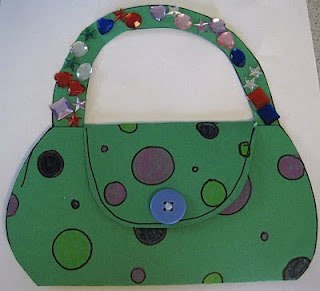 Что Вам нужно для поделки:

1. Цветная бумага, пуговица, цветные стекляшки или другие украшения. 2. Иголка и цветная нитка (для безопасности лучше пришивать пуговицу воспитателем).
3. Ножницы, клей, фломастеры, карандаши.
Как Вы делаете поделку:

1. Обсудите общий вид.
2. Согните бумагу два раза, нарисуйте форму сумки и вырежьте.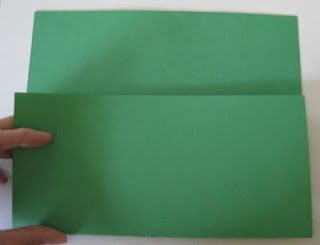 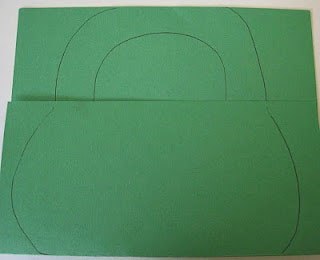 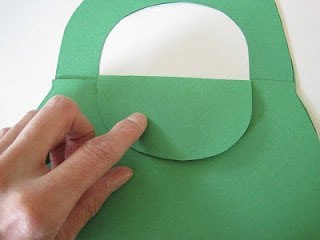 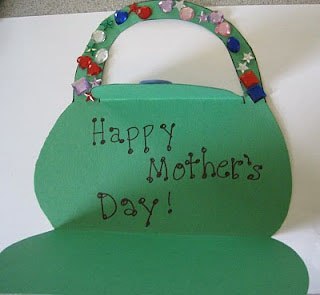 
3. Раскрыв сложенную бумагу, внутри напишите поздравление
4. Разрисуйте сумку на своё усмотрение и пришейте пуговицу.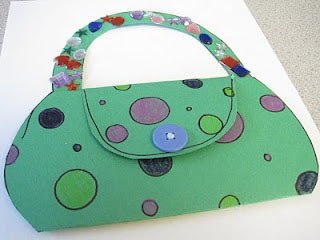 